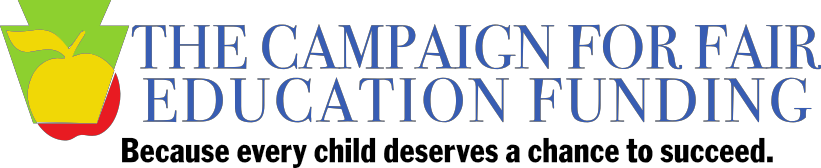 House Republicans @PAHouseGOPMatthew Baker No Facebook/No TwitterStephen Barrar repbarrar/@parep160Kerry Benninghoff RepBenninghoff /No TwitterAaron Bernstine repbernstine /No TwitterStephen Bloom RepBloom /@RepBloomKaren Boback RepBoback /No TwitterRosemary Brown RepRosemaryBrown / No twitterMartin Causer repcauser /No TwitterAlexander Charlton @RepCharlton /No TwitterJim Christiana repjimchristiana/ No TwitterBud Cook RepBudCook /No Twitter
Becky Corbin RepCorbin /No TwitterMike Corr RepCorr / No TwitterJim Cox RepJimCox /@RepJimCoxLynda Schlegel Culver RepCulver /@LyndaCulverBryan Cutler repbryancutler / @RepBryanCutlerGary Day RepGaryDay/ No TwitterSheryl Delozier repDelozier /@RepDelozierGene DiGirolamo GeneDigirolamo /No TwitterRuss Diamond repdiamond /No TwitterMatthew Dowling repdowling / @RepDowlingGeorge Dunbar RepDunbar /@RepDunbarCris Dush RepDush /No TwitterBrian Ellis RepEllis /@repellisHarold English RepEnglish / No TwitterJoe Emrick RepEmrick /No TwitterEli Evankovich RepEvankovich /@RepEvankovichGarth Everett RepEverett /No TwitterFrank Farry No Facebook /No TwitterMindy Fee RepFee /No TwitterJohnathan Fritz RepFritz /  Matt Gabler RepGabler /No TwitterMark Gillen RepGillen/ No TwitterKeith Gillespie RepGillespie /No TwitterRobert Godshall No Facebook /No TwitterKeith Greiner RepGreiner /No TwitterSeth Grove RepSethGrove / @RepGrove  Marcia Hahn RepHahn /No TwitterKate Harper RepKateHarper /No TwitterAdam Harris No Facebook /No TwitterDoyle Heffley RepHeffley /No TwitterSusan Helm RepHelm /@RepHelmTim Hennessey RepHennessey /No TwitterDavid Hickernell No Facebook /No TwitterKristen Hill RepKristen / No TwitterRich Irvin RepIrvin /No TwitterLee James, RepLeeJames /No TwitterBarry Jozwiak RepJozwiak /No TwitterWarren Kampf RepKampf /No TwitterAaron Kaufer RepKaufer /No TwitterRob Kauffman RepKauffman /No TwitterDawn Keefer RepKeefer / No Twitter
Fred Keller No Facebook /No TwitterMark Keller RepKeller /No TwitterKate Klunk RepKlunk /No TwitterJerry Knowles RepKnowles /No TwitterJohn Lawrence RepLawrence /No TwitterHarry Lewis RepHarryLewis/ No Twitter Ryan Mackenzie RepMackenzie /@RepMackenzieJohn Maher No Facebook /No TwitterZachary Mako RepMako / No Twitter
David Maloney No Facebook /No TwitterJim Marshall RepMarshall /No TwitterRon Marsico No Facebook /No TwitterKurt Masser RepMasser /No TwitterJohn McGinnis RepMcGinnis /No TwitterThomas Mehaffie RepMehaffie / No TwitterSteven Mentzer RepMentzer /No TwitterDaryl Metcalfe RepMetcalfe /@PARepMetcalfeCarl Walker Metzgar No Facebook /@RepMetzgarNick Miccarelli RepMiccarelli /@RepMiccarelliDavid Millard RepMillard /No TwitterBrett Miller RepMiller /No TwitterDuane Milne RepMilne /@RepDuaneMilneDan Moul No Facebook /No TwitterThomas Murt RepMurt /No TwitterMark Mustio RepMustio /No TwitterEric Nelson,  repnelson /Tedd Nesbit RepNesbit /No TwitterDonna Oberlander RepOberlander /@repdonnaBernie O’Neill No Facebook/ No TwitterJason Ortitay RepOrtitay /No TwitterMichael Peifer No Facebook /No TwitterScott Petri No Facebook /No TwitterTina Pickett RepPickett /No TwitterJeffrey Pyle RepJeffPyle /@RepJeffPyleThomas Quigley RepTomQuigley / No TwitterChrisopher Quinn, RepChrisQuinn / No Twitter Marguerite Quinn No Facebook/ No TwitterJack Rader RepJackRader /No TwitterKathy Rapp RepRapp / No TwitterDave Reed RepReed /@RepDaveReedMike Reese No Facebook/ No Twitter Brad Roae RepRoae /@RepRoaeEric Roe RepEricRoe / No Twitter Greg Rothman RepRothman / No Twitter Frank X. Ryan RepFrankRyan / No Twitter Rick Saccone RepSaccone /No TwitterTommy Sankey RepSankey /No TwitterJames Santora RepSantora /No TwitterStan Saylor repsaylor /@RepStanSaylorPaul Schemel RepSchemel /No TwitterJustin Simmons RepSimmons /@RepSimmonsCurtis Sonney RepSonney /No TwitterCraig T. Staats RepStaats / No TwitterTodd Stephens RepToddStephens /@RepToddStephensWilliam Tallman reptallman / No Twitter John Taylor RepTaylor /No TwitterMike Tobash RepTobash / No Twitter Marcy Toepel RepToepel /No TwitterTarah Toohil RepToohil /@RepToohilJesse Topper RepTopper /No TwitterMike Turzai RepTurzai /@RepTurzaiJustin Walsh RepWalsh / No Twitter Judy Ward RepJudyWard /No TwitterRyan Warner RepWarner /No TwitterKatharine Watson RepWatson /No TwitterParke Wentling repwentling /No TwitterJeff Wheeland RepWheeland /No TwitterMartina White repmartinawhite / No TwitterDavid Zimmerman repzimmerman /No TwitterHouse Democrats @PaHouseDemsBryan Barbin RepBryanBarbin /@RepBryanBarbinRyan Bizzarro No Facebook/@RyanBizzarroKevin Boyle No Facebook /@RepKevinBoyleMatthew Bradford No Facebook /@RepBradfordTim Briggs RepTimBriggs /@RepTimBriggsVanessa Lowery Brown RepLoweryBrown /@RepVanessaBrownFrank Burns RepFrankBurns /@RepFrankBurnsThomas Caltagirone RepCaltagirone /@RepCaltagironeMorgan Cephas RepCephas /@RepCephasCarolyn Comitta RepComitta /@RepComittaDom Costa RepDomCosta /@RepDomCostaPaul Costa No Facebook /@RepPaulCostaAngel Cruz No Facebook /No TwitterMaryJo Daley RepMJDaley /@RepMJDaleyMargo Davidson RepDavidson /@RepDavidsonTina Davis RepTinaDavis /@RepTinaDavisJason Dawkins RepDawkins /@RepDawkinsPamela DeLissio RepDeLissio /@RepDeLissioAnthony DeLuca No Facebook /No TwitterMadeline Dean RepMadelineDean /@RepMDeanDaniel Deasy No Facebook /No TwitterFrank Dermody RepDermody /@RepFrankDermodyMaria Donatucci RepMariaDonatucci /@RepDonatucciMichael Driscoll RepDriscoll /@RepDriscollFlorindo Fabrizio No Facebook /No TwitterIsabella Fitzgerald RepIzzy / @RepIzzyMarty Flynn RepMartyFlynn /@RepFlynnDan Frankel RepDanFrankel /@RepDanFrankelRobert Freeman No Facebook /No TwitterEd Gainey RepEdGainey /@RepGaineyJohn Galloway RepGalloway /@RepJohnGallowayMarc Gergely No Facebook /@RepMarcGergelyNeal Goodman No Facebook /@RepNealGoodmanKevin Haggerty kevinhaggerty112 / No TwitterMike Hanna RepHanna /No Twitter Pat Harkins No Facebook /No Twitter Jordan Harris RepJordanHarris / @RepHarrisCarol Hill-Evans RepHillEvans / @cdhcarolSid Michaels Kavulich RepKavulich /@RepSidKavulichWilliam Keller No Facebook /No TwitterPatty Kim RepPattyKim / @RepPattyKimStephen Kinsey RepKinsey /@RepKinseyBrian Kirkland RepBrianK / No TwitterWilliam Kortz RepKortz /@RepBillKortzAnita Astorino Kulik RepAnitaKulik / No TwitterMark Longietti RepLongietti /No Twitter Maureen Madden RepMaureenMadden / @RepMaddenJoseph Markosek RepMarkosek /@RepJoeMarkosekRobert Matzie No Facebook /No TwitterStephen McCarter RepMcCarter /@RepMcCarterJoanna McClinton RepMcClinton /@RepMcClintonDaniel McNeill RepMcNeill /@RepMcNeillDan Miller RepDanMiller /@RepDanMillerGerald Mullery RepMullery / No Twitter Ed Neilson RepNeilson /@Ed_NeilsonBrandon Neuman RepNeuman /@RepNeumanMichael O’Brien RepMikeOBrien / @RepMikeOBrienEddie Day Pashinski RepPashinski /@RepPashinskiJoseph Petrarca /RepJoePetrarca @RepJoePetrarcaChristopher Rabb RepRabb /@RepRabbAdam Ravenstahl No Facebook/ @RepRavenstahlHarry Readshaw No Facebook /No TwitterJames Roebuck No Facebook / @RepRoebuckMark Rozzi RepRozzi /@RepRozziChris Sainato No Faceboo / No TwitterSteve Samuelson No Facebook / No TwitterMichael Schlossberg RepSchlossberg /@REpSchlossbergPeter Schweyer RepSchweyer /@RepSchweyerBrian Sims RepBrianSims /@RepSimsPam Snyder RepSnyder /@RepSnyder Jared Solomon RepJaredSolomon /@RepJaredSolomonMichael Sturla /RepMikeSturla /@RepMikeSturlaCurtis Thomas RepWCurtisThomas /@RepThomasEmilio Vazquez RepEmilioVazquez/ No Twitter Greg Vitali No Facebook /No TwitterPerry Warren RepPerryWarren /@RepPerryWarrenJake Wheatley RepWheatley /@RepWheatleyRosita Youngblood RepYoungblood /@RepYoungbloodSenate Republicans @PASenateGOPRichard Alloway SenatorAlloway /@SenatorAllowayDavid Argall SenatorArgall /@SenatorArgallRyan Aument SenatorAument /@SenatorAumentLisa Baker SenatorLisaBaker /@senlisabakerCamera Bartolotta senatorbartolotta /@senbartolottaMichele Brooks No Facebook /No TwitterPatrick Browne SenatorBrowne / @SenatorBrowne Jake Corman SenatorJakeCorman /@jakecormanJohn DiSanto Senator John DiSanto / @SenatorDiSantoJohn Eichelberger john.eichelberger /No TwitterMike Folmer senatorfolmer /@senatorfolmerJohn Gordner No Facebook /@SenatorGORDNERStewart Greenleaf senatorgreenleaf /@SenGreenleafScott Hutchinson SenatorScottEHutchinson /@SenHutchinsonThomas Killion SenKillion /@SenKillionWayne Langerholc senatorwaynelangerholcjr/Daniel Laughlin senatorlaughlin /@senatorlaughlinThomas McGarrigle No Facebook /@McGarrigle26Charles McIlhinney senatorChuckMcIlhinney /@chuckmcilhinneyBob Mensch No Facebook /@SenatorMenschJohn Rafferty SenatorRafferty /@SenJohnRaffertyMike Regan SenatorMikeRegan / @SenatorReganPAJoseph Scarnati SenatorScarnati /@senatorscarnati
Mario Scavello senatorscavello /@senatorscavelloPatrick Stefano SenatorStefano /@senatorstefanoRobert Tomlinson No Facebook /@sentomlinsonElder Vogel Senator.elder.vogel /@SenElderVogelJrRandy Vulakovich SenatorRandyVulakovich /@senvulakovichScott Wagner senatorscottwagner /@senscottwagnerKim Ward No Facebook /@SenatorKimWardDonald White SenatorDonWhite /No TwitterGene Yaw No Facebook /@SenatorGeneYawSenate Democrats @PaSenateDemsJohn Blake SenatorJohnBlake /No TwitterLisa Boscola lisa.boscola /@SenLisaBoscolaJames Brewster Sen-Jim-Brewster /@SenatorBrewsterJay Costa senatorjaycosta /@senatorcostaAndrew Dinniman Senator-Andy-Dinniman /@SenatorDinnimanLawrence Farnese SenatorLarryFarnese /@larryfarneseWayne Fontana No Facebook /@waynedfontanaArthur Haywood senatorArtHaywood /@senatorhaywoodVincent Hughes Senator Vincent Hughes /@SenatorHughesDaylin Leach senatorleach/ @SenLeachCSJohn Sabatina SenSabatina/ @SenSabatinaJudith Schwank senatorjudyschwank @SenJudySchwankSharif Street SenSharifStreet / @SenSharifStreetChristine Tartaglione No Facebook /@SenTartaglioneAnthony Williams Anthony.h.williams /@sentonywilliamsJohn Yudichak SenJohnYudichak /@SenJohnYudichak